SRI BALAJI VIDYAPEETH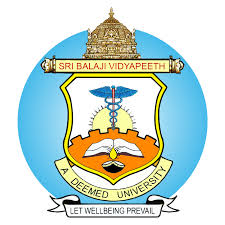 (Deemed University)Accredited by NAAC with ‘A’ GradePillaiyarkuppam, Puducherry – 607 402ASSENT FORM(For children above 12 years and below 18 years of age)Assent form to participate in a clinical research	Child Participant’s name:              				Date of birth/Age:                                     	Parent/LAR’s name:						Address:Title of the project: 		The details of the study have been provided to me in writing and explained to me in my own language. I confirm that I have understood the above study and had the opportunity to ask questions. I understand that my participation in the study is voluntary and that I am free to withdraw at any time, without giving any reason, without the medical care that will normally be provided by the hospital being affected. I agree not to restrict the use of any data or results that arise from this study provided such a use is only for scientific purpose(s). I understand that following completion of study as well as during publication of the results, confidentiality of my identity will be maintained. I have been given an information sheet giving details of the study. Risk and benefit of this project has been explained to me.  I fully assent to participate in the above study. (I also assent / do not assent to use my stored biological samples for future scientific purposes: Yes/No – if applicable)Signature of the child participant	: 				Date: (If child knows to sign/Thumb impression)Signature of the parent or guardian	:                                   	Date:Name and address of the witness	:Signature of the witness		:                             		Date:Signature of the Investigator		:                                  		Date:(Assent form should be accompanied by patient / participant information sheet for children in a simple language comprehensible to a child of 12-18 years; Language used should be simpler for children in the age group >12-18 years)